Set upIn order to get set up for tomorrow, please take a few minutes and go towww.hypefury.comSign up for a free account and link your Twitter account to itYour Twitter account is @DaveSum40022116The free account allows you to link to 5 other twitter accounts for free These are the ones that I am assigning to youI will walk you through how to set it up tomorrowBest PracticesRetweet all of the posts on WakeupVisit Wakeup and like, comment and retweet as often as possibleUse hypefury to find tweets that you can relate to and make a comment onDon’t retweet other peoples stuff….we want to keep your story uncluttered with bible change examplesVisit the target accounts and see if they have a Youtube or other channel..   go out to that and posyt there also.  The goal is to provide value …build repore and then engage on our topic to see if they will consider it.  Post everyday to other accounts every dayInteract with new accounts for 2 weeks before you ask are give introductionsForm LettersKJV ONLY
I'm a conservative KJV only believer / _____ years. (YOUR 1 SENTENCE TESTAMONY)  My problem? Can't find Christians that will help me sort this out. https://bit.ly/39slQtu https://bit.ly/39gaPv6

PRELIMINARY POSTSJust subbed. Great content. Everything seems to be accelerating. Almost like Dan 7:25 is true and time is speeding up.Just subbed. Great content. So many prophecies being fulfilled its hard to keep up with them all.INTRODUCTIONSOur ministry covers the unfolding bible prophecy that is causing the exotic changes throughout our reality including the supernatural bible changes.  Many call it the Mandela Effect but it is happening right under the nose of almost the entire body of ChristThese prophecies that you are covering are such incredible proof that the bible was written by God not Man.  But I don’t see anything about the supernatural bible changes.  Do you cover that anywhere?There is another famine taking place right now. Amos 8:11 "I will send a famine on the land, Not a famine of bread, Nor a thirst for water, But of hearing the words of the Lord."   I don’t see anything about the supernatural bible changes.  Do you cover that anywhere? @Wakeuporelse1Have you looked in the Mandela Effect. It is happening now and was clearly foretold in the scriptures @wakeuporelse1A lot of churches are in decline because they’re not covering these things you are talking about.  My calling is a bit more challenging.   My ministry is warning about one end times prophecy that is being fulfilled right now but is going almost completely un-noticed by the majority of God's people. Just looking to open a dialog if you would be interested. @Wakeuporelse1I also am warning regarding a prophecy that is being fulfilled as we speak but is not obvious. ....it is regularly dismissed due to a misunderstanding of providential preservation of scripture That is the supernatural bible changes. @Wakeuporelse1Have you had a chance to research the idea that the Bible is Supernatural changing to fulfill prophecies in Dan 7:25 and Amos 8:11? @Wakeuporelse1

PROPHECIES PREDICTING THE MANDELA EFFECTEnoch 80:2And all things on the earth shall alter,
And shall not appear in their time:

vs 3
And in those times the fruits of the earth shall be backward,
And shall not grow in their time,
Many people remember bananas growing facing down not up
It appears God showed Enoch this eventDaniel 12:9  …for the words are closed up and sealed till the time of the end.God was telling us through Daniel that no theologian could have interpreted any of these passages to be addressing the supernatural bible changes unless they had first experienced it. Descriptions like what Enoch gave us only make sense in hinds sightDan 7:25And he shall speak great words against the most High, and shall wear out the saints of the most High, and think to change times and laws: and they shall be given into his hand until a time and times and the dividing of time.A supernatural treatment of this would be seek to change space time (time lines) and the bible.  Dan 7:25 is certainly a prophesy for the end times.  How would those that wrote the commentaries know that it was refereeing to what Enoch so clearly described if they hadn’t experienced it first.Revelations 22:10And he sayeth unto me, Seal not the sayings of the prophecy of this book:  This passage, properly interpreted based on the strongs meaning of this word “seal” would be “Do not protect the bible from Satan”Revelations 22:10If anyone adds to these things, God will add to him the plagues that are written in this bookWhy would he warn against changing the bible if no one could ever do it?Amos 8:11-12The days cometh, sayeth the Lord, that I will send a famine in the land. Not a famine of bread nor a thirst for water, but of hearing the words of the Lord.
And they shall wander from sea to sea, and from the north even to the east, they shall run to and fro to seek the word of the LORD, and shall not find it.
Many do interpret this prophesy as an end times event because its tied to a celestial event.  And The celestial event described by Amos may also by described by John in Revelations 8:12  If these are the same event then it helps support the idea that Amos is a future prophecyAmos 4 hours at noon day  John  A 1/3 of the sun Sun up to sun down 3…4 hour slotsGOD WILL ALLOW ITRevelations 13:7And it was given unto him to make war with the saints, and to overcome them: and power was given over all kindreds, and tongues, and nations.
Revelations 13:13And he doeth great wonders, so that he maketh fire come down from heaven on the earth in the sight of men.2nd Thessalonians 2:9And he doeth great wonders, so that he maketh fire come down from heaven on the earth in the sight of men.  Even him, whose coming is after the working of Satan with all power and signs and lying wonders, (This was originally lying signs and wonders)
And with all deceivableness of unrighteousness in them that perish: because they received not the love of the truth, that they might be saved.
Revelations 13:13And they worshipped the dragon which gave power unto the beast: and they worshipped the beast, saying, Who is like unto the beast? who is able to make war with him?SCRIPTURE VS WORDThis event has forced us to make a distinction between the scriptures and the word of God.  So when you go into the scriptures and you look at how it refers to itself what you find is that there are a variety of terms   And we are suggest ing that these words are not all interchangeable Some of them are the same such as scriptures and Holy Scripture Or the writings or that which is written the sacred books the Scrolls So, in summary I do believe it is correct to say the word of God can't be changed.  The word of God is immutable which means it will come to pass.  The word of God is inerrant and it's accurate meaning the original autographs which were written on our hearts and those which remain in our Bibles that have not been altered are immutable and inerrant HUMAN MEMORY1 Chron 16:15  Remember His covenant forever,
The word which He commanded, for a thousand generations,Deut 32:7  Remember the days of old,
Consider the years of many generations.Deut 6:12  then beware, lest you forget the Lord who brought you out of the land of Egypt, from the house of bondage. Beware / Take heed  Regard your memory  trust itResults of the study showed that participants who were tested within 15 years of graduation were about 90% accurate in identifying names and faces. After 48 years they were accurate 80% for verbal and 70% visual.www.simplypsychology.org › long-term-memoryBy Saul McLeod, published 2010EXPLANATION OF MANDELA EFFECT

It is the experience of having vivid memories of things that never existed. Vivid like your name. My research indicates that millions are claiming this experience. Names, movie lines, geography, human anatomy and even bible passages. This event has been foretold in scripture Your work is amazing and this clearly falls into something that would be of interest to you.

The greatest challenge that believers have in even considering this is the doctrine of the preservation of scripture. I treat this in detail in several teachings that I have done on my Youtube channel wakeuporelse. The short version is I used to believe that too until the bible started changing and I had to go back in and re examine the teaching
What I found is that scripture does not teach that scripture cannot change . Only that God or the "word" does not change. Scripture is inspired and the original autographs that are written on our hearts are immutable but the terrestrial bible is being changed.

Here are some of the passages that we have found which seem to foretell this event
Dan 7:25 Seek to change times (Spacetime) and laws (Law of God - Bible)
Amos 8:11 Famine of the word
Revelation 22: Seal (protect from Satan) not (ie do not protect from Satan) the sayings of the prophecy of this book ( ie Do not protect the bible from Satan)
Revelations 13:7 And it was given unto him to make war with the saints Even though God is greater he allows free will

The link below will provide examples of scriptures we believe have been changed. These two passages instruct us to trust our memory. 1 Chron 16:15 ...Duet 6:12 teaches us to regard or trust our memory. 
https://www.youtube.com/watch?v=onTFZKQ6-3c&t=2535s
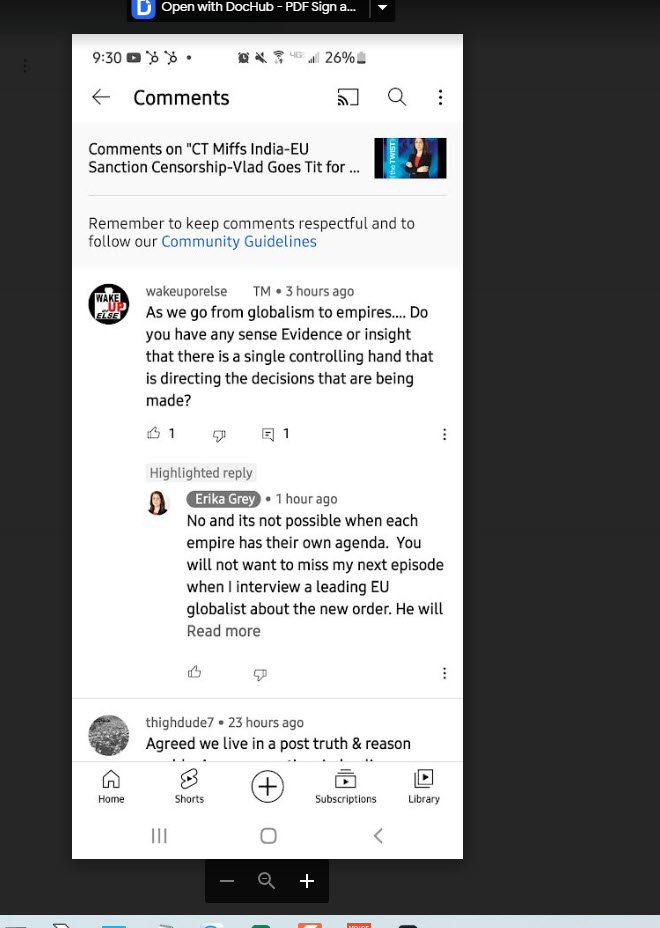 